   ARARAQUARA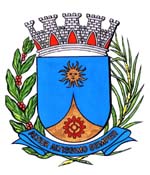     1517 /15.:  TENENTE SANTANA:DEFERIDA.Araraquara, _________________                    _________________	Indico ao Senhor  Municipal, a  de   entendimentos com a Secretaria Municipal de Trânsito e Transportes, para que estude a possibilidade de implantar mão única de direção em toda extensão da Rua Prof.º Clemente Segundo Pinho, desta cidade.	Atualmente o trafego de veículos no local se dá em mão dupla, mas, segundo informaram moradores que procuram este vereador, o local não comporta mais o trânsito nos dois sentidos.Araraquara, 15 de junho de 2015.TENENTE SANTANAEM./ Mão Dupla na Rua Prof. Clemente S. Pinho